ПРИЛОЖЕНИЕ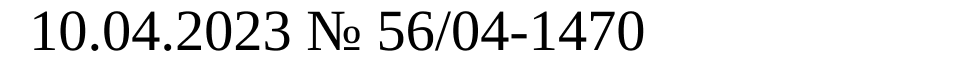 Перечень региональных и муниципальных льгот и мер социальной поддержки, предоставляемых в настоящее время военнослужащим (участникам специальной военной операции) и членам их семей, а также нормативных правовых актов, которыми они утверждены № п/пРегиональная или муниципальная льгота или мера социальной поддержкиКатегория лиц, которым предоставляется региональная или муниципальная льгота или мера социальной поддержкиНормативный правовой акт, которым установлена региональная или муниципальная льгота или мера социальной поддержки12341.Льгота по уплате транспортного налога в размере 50 %ветераны боевых действий -участники специальной военной операцииЗакон Оренбургской области от 16.11.2002 
№ 322/66-III-ОЗ «О транспортном налоге»2.Оказание бесплатной юридической  помощиграждане, призванные на военную службу по мобилизации в соответствии с Указом Президента РФ от 21.09.2022 
№ 647 «Об объявлении частичной мобилизации в Российской Федерации»;лица, проходящие военную службу в Вооруженных Силах Российской Федерации по контракту, лица, находящиеся на военной службе (службе) в войсках национальной гвардии Российской Федерации, в воинских формированиях и органах, указанных в пункте 6 статьи 1 Федерального закона 
от 31.05.1996 № 61-ФЗ 
«Об обороне», участвующие в специальной военной операции;лица, заключившие контракт о добровольном содействии в выполнении задач, возложенных на Вооруженные Силы Российской Федерации, а также члены их семейЗакон Оренбургской области от 27.06.2012 
№ 886/253-V-ОЗ «О бесплатной юридической помощи в Оренбургской области»3.Предоставление в приоритетном порядке права на отдых и оздоровлениедети военнослужащих, призванных на военную службу по мобилизации в соответствии с Указом Президента РФ от 21.09.2022 № 647 «Об объявлении частичной мобилизации в Российской Федерации»;дети лиц, зачисленных для прохождения военной службы в состав 72-й мотострелковой бригады 3-го армейского корпуса или заключивших контракт о добровольном содействии в выполнении задач, возложенных на Вооруженные Силы Российской Федерации, с 24.02.2022Закон Оренбургской области от 18.12.2009 
№ 3271/751-IV-ОЗ «Об осуществлении и финансовом обеспечении отдыха и оздоровления детей в Оренбургской области»4.Обеспечение билетами на областную губернаторскую елку детей участников СВО (и сопровождающих их лиц) и вручение им новогодних подарковдети (от 3 до 12 лет) военнослужащих, призванных на военную службу по мобилизации в соответствии с УказомПрезидента РФ от 21.09.2022 
№ 647 «Об объявлении частичной мобилизации в Российской Федерации»;дети (от 3 до 12 лет) лиц, заключивших контракт о добровольном содействии в выполнении задач, возложенных на Вооруженные Силы Российской Федерации;дети (от 3 до 12 лет) лиц, зачисленных для прохождения военной службы в состав 72 мотострелковой бригады 3 армейского корпуса; лиц, погибших (умерших) при выполнении задач в ходе проведения специальной военной операцииуказ Губернатора Оренбургской области от 26.09.2012 № 634-ук 
«Об организации новогодних и рождественских праздников для детей, нуждающихся в особой заботе государства»5.Ежегодное вручение новогодних подарков детямдети (от 3 до 12 лет) из семей военнослужащих, призванных на военную службу по мобилизации в соответствии с Указом Президента РФ от 21.09.2022 
№ 647 «Об объявлении частичной мобилизации в Российской Федерации»;дети (от 3 до 12 лет) лиц, заключивших контракт о добровольном содействии в выполнении задач, возложенных на Вооруженные Силы Российской Федерации, лиц, зачисленных для прохождения военной службы в состав 72 мотострелковой бригады 3 армейского корпуса;дети (от 3 до 12 лет) лиц, погибших (умерших) при выполнении задач в ходе проведения специальной военной операции (в том числе дети, находившиеся под опекой, а также совместно проживавшие дети супруги (супруга) погибшего военнослужащегоуказ Губернатора Оренбургской области от 26.09.2012 № 638-ук 
«О новогодних подарках детям отдельных категорий граждан, погибших при исполнении служебных обязанностей, инвалидов боевых действий и из многодетных семей ветеранов боевых действий»6.Ежемесячная денежная выплата на оплату присмотра и ухода за детьми в организациях, осуществляющих образовательную деятельность по реализации образовательных программ дошкольного образования на территории Оренбургской области;ежемесячная денежная выплата на питание обучающихся 5 - 11 классов общеобразовательных организаций Оренбургской области;преимущественное право на зачисление детей в государственное бюджетное общеобразовательное учреждение «Оренбургская кадетская школа-интернат имени 
И.И. Неплюева»;преимущественное право на зачисление детей на обучение по программам дополнительного образования детей, реализуемым за счет средств областного бюджета;направление детей в государственные организации Оренбургской области, предоставляющие услуги по отдыху и оздоровлению детей, в пределах установленных квот;предоставление сертификата на отдых и (или) оздоровление детей, проживающих на территории Оренбургской области, в размере 100 % от средней стоимости путевки, установленной Правительством Оренбургской области;предоставление социальных услуг бесплатно на дому и в полустационарной форме членам семей военнослужащих, имеющих частичную или полную утрату способности к самообслуживанию;бесплатная выдача технических средств реабилитации во временное пользование из пунктов проката государственных организаций социального обслуживания;направление в первоочередном порядке в организации социального обслуживания, включенные в реестр поставщиков социальных услуг Оренбургской области, членов семьи, признанных в установленном порядке нуждающимися в социальном обслуживании, в стационарной форме независимо от состава семьи;бесплатное посещение государственных музеев Оренбургской области;бесплатное посещение государственных театрально-зрелищных учреждений и кинотеатров Оренбургской области;профессиональное обучение и дополнительное профессиональное образование членов семьи военнослужащего, признанных в установленном законом порядке безработными, а также членов семьи военнослужащего - женщин в период отпуска по уходу за ребенком до достижения им возраста трех лет;признание безработными в трехдневный срок при невозможности предоставления подходящей работы и содействие в поиске работычлены семей военнослужащих, призванных на военную службу по мобилизации в соответствии с Указом Президента РФ 
от 21.09.2022 № 647 «Об объявлении частичной мобилизации в Российской Федерации, проживающим на территории Оренбургской области»;члены семей лиц, участвующих в специальной военной операции: зачисленных для прохождения военной службы в состав 72 мотострелковой бригады 3 армейского корпуса; заключивших контракт о добровольном содействии в выполнении задач, возложенных на Вооруженные Силы Российской Федерацииуказ Губернатора Оренбургской области от 13.10.2022 № 522-ук 
«О дополнительных мерах поддержки членов семей военнослужащих, призванных на военную службу по мобилизации»;указ Губернатора Оренбургской области от 19.10.2022 № 538-ук «Об отдельных категориях лиц, на которых распространяется действие указа Губернатора Оренбургской области от 13.10.2022 № 522-ук 
«О дополнительных мерах поддержки членов семей военнослужащих, призванных на военную службу по мобилизации»7.Освобождение от начисления пеней в случае несвоевременного и(или) неполного внесения платы за жилое помещение и коммунальные услуги, взноса на капитальный ремонт общего имущества в многоквартирном доме в Оренбургской областиграждане Российской Федерации, заключившие контракт о прохождении военной службы в связи с призывом на военную службу по мобилизации в Вооруженные Силы Российской Федерации;члены семьи гражданина Российской Федерации, заключившего контракт о прохождении военной службы в связи с призывом на военную службу по мобилизации в Вооруженные Силы Российской Федерации (проживающие совместно с мобилизованным гражданином в принадлежащем ему и (или) членам его семьи на праве собственности или ином законном основании жилом помещении супруга (супруг), дети, родители, другие родственники, нетрудоспособные иждивенцы и иные граждане, если они вселены мобилизованным гражданином в качестве членов своей семьи)указ Губернатора Оренбургской области от 30.03.2023 № 138-ук «Об утверждении Порядка освобождения граждан Российской Федерации, заключивших контракт о прохождении военной службы в связи с призывом на военную службу по мобилизации в Вооруженные Силы Российской Федерации, и членов их семей от начисления пеней в случае несвоевременного и (или) неполного внесения платы за жилое помещение и коммунальные услуги, взноса на капитальный ремонт общего имущества в многоквартирном доме в Оренбургской области»8.Предоставление социальных услуг бесплатно в форме социального обслуживания на дому и в полустационарной формечлены семей военнослужащих, сотрудников федеральных органов исполнительной власти и федеральных государственных органов, в которых федеральным законом предусмотрена военная служба, сотрудников органов внутренних дел Российской Федерации, и военнослужащих войск национальной гвардии Российской Федерации, лиц, проходящих службу в войсках национальной гвардии Российской Федерации и имеющих специальное звание полиции, погибших (умерших) в результате выполнения воинских и (или) служебных обязанностей в ходе специальной военной операции на территориях Украины, Донецкой Народной Республики, Луганской Народной Республики, в части предоставления социально-психологических услуг, а также в части предоставления в «Школе ухода» социально-педагогических и социально-психологических услуг;родители, супруга (супруг), совершеннолетние дети граждан Российской Федерации, призванных и проходящих военную службу по мобилизации в Вооруженных Силах Российской Федерации в соответствии с Указом Президента РФ от 21.09.2022 
№ 647 «Об объявлении частичной мобилизации в Российской Федерации», в случае полной или частичной утраты способности либо возможности осуществлять самообслуживание, самостоятельно передвигаться, обеспечивать основные жизненные потребности в силу заболевания, травмы, возраста или наличия инвалидности;родители, супруга (супруг), совершеннолетние дети граждан Российской Федерации, заключивших контракт о добровольном содействии в выполнении задач, возложенных на Вооруженные Силы Российской Федерации, в случае полной или частичной утраты способности либо возможности осуществлять самообслуживание, самостоятельно передвигаться, обеспечивать основные жизненные потребности в силу заболевания, травмы, возраста или наличия инвалидностипостановление Правительства Оренбургской области от 12.07.2006 № 242-п «Об утверждении положения о порядке определения размера платы за предоставление социальных услуг и порядке ее взимания организациями и индивидуальными предпринимателями, осуществляющими социальное обслуживание на территории Оренбургской области»9.Единовременная материальная помощь в размере 1 000 000 (один миллион) рублейчлены семей военнослужащих, военнослужащих войск национальной гвардии Российской Федерации, лиц, проходящих службу в войсках национальной гвардии Российской Федерации иимеющих специальное звание полиции, лиц, заключивших контракт о добровольном содействии в выполнении задач, возложенных на Вооруженные Силы Российской Федерации, погибших (умерших) при выполнении задач в ходе проведения специальной военной операции, включая период подготовки и обучения личного состава воинской части, с 24.02.2022постановление Правительства Оренбургской области от 02.07.2012 № 555-п 
«О дополнительных мерах социальной поддержки отдельных категорий граждан, проживающих на территории Оренбургской области, порядке их предоставления»9.Ежемесячная денежная выплата на оплату присмотра и ухода за детьми в организациях, осуществляющих образовательную деятельность по реализации образовательных программ дошкольного образования на территории Оренбургской области (размер ежемесячной денежной выплаты от 856 (восемьсот пятидесяти шести) рублей до 
2 170 (двух тысяч сто семидесяти) рублей, в зависимости от муниципального образования)члены семей военнослужащих, призванных на военную службу по мобилизации,члены семей лиц, заключивших контракт о добровольном содействии в выполнении задач, возложенных на Вооруженные Силы Российской Федерации;члены семей лиц, зачисленных для прохождения военной службы в состав 72 мотострелковой бригады 3 армейского корпусапостановление Правительства Оренбургской области от 02.07.2012 № 555-п 
«О дополнительных мерах социальной поддержки отдельных категорий граждан, проживающих на территории Оренбургской области, порядке их предоставления»9.Ежемесячная денежная выплата на питание обучающихся 5 - 11 классов общеобразовательных организаций Оренбургской области в размере 
2 000 рублейчлены семей военнослужащих, призванных на военную службу по мобилизации, лиц, заключивших контракт о добровольном содействии в выполнении задач, возложенных на Вооруженные Силы Российской Федерации, лиц, зачисленных для прохождения военной службы в состав 72 мотострелковой бригады 3 армейского корпусапостановление Правительства Оренбургской области 
от 02.07.2012 № 555-п 
«О дополнительных мерах социальной поддержки отдельных категорий граждан, проживающих на территории Оренбургской области, порядке их предоставления»10.Оказание реабилитационных услуг в организациях социального обслуживания Оренбургской области в стационарной формепроживающие на территории Оренбургской области военнослужащие и сотрудники федеральных органов исполнительной власти и федеральных государственных органов, в которых федеральным законом предусмотрена военная служба, сотрудники органов внутренних дел Российской Федерации, принимавшие участие в специальной военной операции на территориях Украины, Донецкой Народной Республики, Луганской Народной Республики с 24.02.2022, независимо от возрастапостановление Правительства Оренбургской области 
от 28.11.2012 № 1005-п «О предоставлении социальных услуг в стационарной форме социального обслуживания отдельным категориям граждан на территории Оренбургской области»11.Материальная помощь в размере 200 000 (двести тысяч) рублей производится в следующем порядке:1) единовременно - в размере 50 000  (пятьдесят тысяч) рублей - после заключения контракта о прохождении военной службы;2) единовременно - в размере 50 000  (пятьдесят тысяч) рублей - по истечении 60 дней со дня заключения контракта о прохождении военной службы;3) единовременно - в размере 100 000  (сто тысяч) рублей - по истечении 90 дней со дня заключения контракта о прохождении военной службы)лица, проживающие на территории Оренбургской области и зачисленные для прохождения военной службы в состав 72 мотострелковой бригады 3 армейского корпусапостановление Правительства Оренбургской области 
от 20.07.2022 № 807-пп «О мере социальной поддержки лиц, проходящих военную службу в составе 72 мотострелковой бригады 3 армейского корпуса»12.Единовременная материальная помощь в размере 50 000 (пятьдесят тысяч) рублейпроживающие на территории Оренбургской области лица, призванные на военную службу по мобилизации в Вооруженные Силы Российской Федерации в соответствии с Указом Президента РФ от 21.09.2022 
№ 647 «Об объявлении частичной мобилизации в Российской Федерации»,проживающие на территории Оренбургской области лица, заключившие контракт о добровольном содействии в выполнении задач, возложенных на Вооруженные Силы Российской Федерациипостановление Правительства Оренбургской области 
от 21.11.2022 № 1107-пп 
«О мере социальной поддержки лицам, призванным на военную службу по мобилизации в Вооруженные Силы Российской Федерации, и лицам, заключившим контракт о добровольном содействии в выполнении задач, возложенных на Вооруженные Силы Российской Федерации»13.Предоставление сертификата на отдых и (или) оздоровление детей в размере 
100 процентов от средней стоимости путевки, установленной Правительством Оренбургской областидети военнослужащих, призванных на военную службу по мобилизации в соответствии с Указом Президента Российской Федерации от 21.09.2022 
№ 647 «Об объявлении частичной мобилизации в Российской Федерации», проживающие на территории Оренбургской области и дети лиц, зачисленных для прохождения военной службы в состав 72-й мотострелковой бригады 3-го армейского корпуса или заключивших контракт о добровольном содействии в выполнении задач, возложенных на Вооруженные Силы Российской Федерации, с 24 февраля 2022 года, проживающих на территории Оренбургской областипостановление Правительства Оренбургской области от 14.09.2020 № 789-пп «Об организации и финансовом обеспечении отдыха и оздоровления детей в Оренбургской области»14.Бесплатное посещение государственных музеев, театрально-зрелищных учреждений и кинотеатров Оренбургской областипроживающие на территории Оренбургской области члены семей военнослужащих, призванных на военную службу по мобилизации в соответствии с Указом Президента Российской Федерации от 21.09.2022 № 647 «Об объявлении частичной мобилизации в Российской Федерации», члены семей лиц, участвующих в специальной военной операции, зачисленных для прохождения военной службы в состав 72 мотострелковой бригады 3 армейского корпуса, а также члены семей лиц, участвующих в специальной военной операции, заключивших контракт о добровольном содействии в выполнении задач, возложенных на Вооруженные Силы Российской Федерациипостановление Правительства Оренбургской области 
от 07.02.2023 № 119-пп 
«Об утверждении Порядка предоставления меры поддержки отдельных категорий граждан по бесплатному посещению государственных музеев, театрально-зрелищных учреждений и кинотеатров Оренбургской области»15.По договорам аренды государственного имущества, составляющего государственную казну Оренбургской области (в том числе земельных участков), арендаторами по которым являются физические лица, в том числе индивидуальные предприниматели, юридические лица, в которых одно и то же физическое лицо, является единственным учредителем (участником) юридического лица и его руководителем:1) предоставление отсрочки уплаты арендной платы на период прохождения лицом, указанным в настоящем пункте, военной службы или оказания добровольного содействия в выполнении задач, возложенных на Вооруженные Силы Российской Федерации, и на 90 календарных дней со дня окончания периода прохождения военной службы или оказания добровольного содействия в выполнении задач, возложенных на Вооруженные Силы Российской Федерации, указанным лицом;2) предоставление возможности расторжения договоров аренды без применения штрафных санкцийфизические лица, в том числе индивидуальные предприниматели или физические лица, являющиеся учредителем (участником) юридического лица и его руководителем,призванные на военную службу по мобилизации в Вооруженные Силы Российской Федерации в соответствии с Указом Президента Российской Федерации от 21.09.2022 
№ 647«Об объявлении частичной мобилизации в Российской Федерации» или проходящие военную службу по контракту, заключенному в соответствии с пунктом 7 статьи 38 Федерального закона от 28.03.1998 года 
№ 53-ФЗ «О воинской обязанности и военной службе», либо заключившие контракт о добровольном содействии в выполнении задач, возложенных на Вооруженные Силы Российской Федерациипостановление Правительства Оренбургской области от 14.03.2023 № 240-пп 
«О предоставлении отсрочки по арендной плате по договорам аренды имущества, находящегося в собственности Оренбургской области, в связи с частичной мобилизацией»16.Направление в первоочередном порядке в организации социального обслуживания, включенные в реестр поставщиков социальных услуг Оренбургской области, членов семьи, признанных в установленном порядке, нуждающимися в социальном обслуживании, в стационарной форме, независимо от состава семьичлены семей военнослужащих, призванных на военную службу по мобилизации в соответствии с Указом Президента Российской Федерации от 21.09.2022 
№ 647 «Об объявлении частичной мобилизации в Российской Федерации», а также лиц, участвующих в специальной военной операции: зачисленных для прохождения военной службы в состав 72 мотострелковой бригады 3 армейского корпуса; заключивших контракт о добровольном содействии в выполнении задач, возложенных на Вооруженные Силы Российской Федерации, проживающих на территории Оренбургской области и признанных в установленном порядке нуждающимися в социальном обслуживании в стационарной форме независимо от состава семьиприказ министерства социального развития Оренбургской области 
от 21.07.2021 № 398 «Об утверждении порядков предоставления социальных услуг поставщиками социальных услуг»17.Получение образовательно - оздоровительных услуг в государственном автономном учреждении «Образовательно-оздоровительный центр «Солнечная страна» в пределах установленных квотдети (до 18 лет) семей военнослужащих, призванных на военную службу по мобилизации, на организацию профильных смен и реализацию дополнительных мер поддержки в пределах установленных квотприказ министерства образования Оренбургской области 
от 01.04.2022 
№ 01-21/404 
«Об утверждении Порядка организации и предоставления образовательно-оздоровительных услуг в государственном автономном учреждении «Образовательно-оздоровительный центр «Солнечная страна»18.Преимущественное право на зачисление детей в муниципальные образовательные учреждения дошкольного образования;преимущественное право на зачисление детей на обучение по программам дополнительного образования, реализуемых за счет средств местного бюджета;бесплатное посещение детьми из семей мобилизованных граждан дошкольных, общеобразовательных учреждений и учреждений дополнительного образования, реализующих образовательные программы за счет средств физических и (или) юридических лиц по договорам об оказании платных образовательных услуг;бесплатное посещение членами семей военнослужащих, призванных на военную службу по мобилизации, учреждений дополнительного образования, предоставляющих платные образовательные услуги по заданиям и за счет средств физических и (или) юридических лиц по договорам об оказании образовательных услуг;направление детей в пределах установленных квот в муниципальную организацию, предоставляющую услуги по отдыху и оздоровлению детей, - детский лагерь отдыха «Орленок» - структурное подразделение МАУ ДОД «Дом детского творчества 
п. Новосергиевка»;предоставление сертификата на отдых и оздоровление детей, проживающих на территории Новосергиевского района, в размере 
100 % от средней стоимости путевки, установленной постановлением администрации Новосергиевского районадети военнослужащих, призванных на военную службу по мобилизации в соответствии с Указом Президента РФ 
от 21.09.2022 № 647 «Об объявлении частичной мобилизации в Российской Федерации», проживающих на территории Новосергиевского районапостановление администрации Новосергиевского района Оренбургской области от 10.11.2022 № 866-п 
«О дополнительных муниципальных мерах поддержки членов семей военнослужащих, призванных на военную службу по мобилизации»19.Ежемесячная денежная выплата в размере 400 (четырехсот) рублей детям до исполнения 18 летдети до исполнения 18 лет воинов, погибших, ставших инвалидами (в том числе впоследствии умерших) в результате выполнения задач в ходе специальной военной операции на территориях Украины, ДНР и ЛНРс 24 февраля 2022 года, на территориях Запорожской области и Херсонской области с 30 сентября 2022 годарешение Оренбургского городского Совета 
от 23.04.2007 № 262 
«О мерах социальной поддержки отдельных категорий граждан»18.Ежегодная денежная помощь в размере 
10 000 (десять тысяч) рублейсемьи военнослужащих Вооруженных Сил Российской Федерации, внутренних войск Министерства внутренних дел Российской Федерации, органов федеральной службы безопасности Российской Федерации, государственной противопожарной службы, погибших при исполнении обязанностей военной службы, сотрудников органов внутренних дел Российской Федерации, государственной противопожарной службы, уголовно-исполнительной системы и лиц, проходивших службу в войсках национальной гвардии Российской Федерации, погибших при исполнении служебных обязанностей при выполнении задачи в ходе специальной военной операции на территориях Украины, Донецкой Народной Республики и Луганской Народной Республики с 24 февраля 2022 годарешение Оренбургского городского Совета 
от 19.06.2012 № 443 
«Об утверждении Порядка выплаты ежегодной денежной помощи отдельным категориям граждан»19.Преимущественное право на зачисление детей на обучение по программам дополнительного образования детей, реализуемым за счет средств районного бюджета;внеочередной ежедневный прием членов семей мобилизованных по вопросам опеки и попечительства над несовершеннолетним;бесплатное посещение муниципальных концертов, представлений, кинопоказов;бесплатное посещение муниципального бюджетного учреждения спортивная школа «Олимпиец» (1 раз в неделю);внеочередное, внеконкурсное участие детей в профильных сменах и форумных кампаниях;помощь в организации семейных мероприятийчлены семей военнослужащих, призванных на военную службу по мобилизации в соответствии с Указом Президента РФ от 21.09.2022 № 647 «Об объявлении частичной мобилизации в Российской Федерации», проживающих на территории Оренбургского районапостановление Администрации МО Оренбургский район 
от 18.11.2022 № 2126-п 
«О дополнительных мерах поддержки членов семей военнослужащих, призванных на военную службу по мобилизации»20.Преимущественное зачисление детей на обучение по программам дополнительного образования, реализуемым за счет средств местного бюджета;бесплатное посещение МБУК 
г. Бузулука «Бузулукский краеведческий музей»;бесплатное посещение мероприятий муниципальных культурно-досуговых учрежденийчлены семей военнослужащих, призванных на военную службу по мобилизации в соответствии с Указом Президента РФ от 21.09.2022 № 647 «Об объявлении частичной мобилизации в Российской Федерации», проживающих на территории Оренбургской областиприказ Управления по культуре, спорту и молодежной политике администрации города Бузулука от 20.10.2022 
№ 122 «О дополнительных мерах поддержки членов семей военнослужащих, призванных на военную службу по мобилизации, в организациях, подведомственных УКС Ми МП администрации города Бузулука»21.Единовременная выплата в размере двух должностных окладовработники муниципальных учреждений Илекского района, призванные на военную службу по мобилизации в Вооруженные Силы Российской Федерации, и работникам муниципальных учреждений Илекского района, заключившие контракт о добровольном содействии в выполнении задач возложенных на Вооруженные Силы Российской Федерациипостановление администрации Илекского района Оренбургской области 
от 25.10.2022 № 902-п 
«О единовременной выплате работникам муниципальных учреждений Илекского района, призванным на военную службу по мобилизации в Вооруженные Силы Российской Федерации, и работникам муниципальных учреждений Илекского района, заключившим контракт о добровольном содействии в выполнении задач возложенных на Вооруженные Силы Российской Федерации»22.направление во внеочередном порядке детей по достижении ими возраста полутора лет в муниципальные дошкольные образовательные учреждения, подведомственные управлению образования;предоставление внеочередного права на перевод ребенка в другое наиболее приближенное к месту жительства семьи муниципальное дошкольное образовательное учреждение, подведомственное управлению образования;предоставление внеочередного права на зачисление и на перевод ребенка в другое наиболее приближенное к месту жительства семьи муниципальное образовательное учреждение, предоставляющее общее образование, подведомственное управлению образования, вне зависимости от регистрации ребенка;предоставление детям бесплатного посещения занятий (кружки, секции и иные подобные занятия) по дополнительным образовательным программам в муниципальных учреждениях, подведомственных управлению образования;посещение два раза в месяц занятий в ФОК «Сокол», массового катания на коньках в ледовом дворце «Айсберг» на безвозмездной основе;посещение платных секций в спортивных школах на безвозмездной основечлены семей военнослужащих, призванных на военную службу по частичной мобилизации и добровольцев в соответствии с Указом Президента Российской Федерации от 21.09.2022 
№ 647 «Об объявлении частичной мобилизации в Российской Федерации, проживающим на территории Оренбургской области»постановление Администрации муниципального образования город Медногорск Оренбургской области от 27.10.2022 
№ 1302-па 
«О дополнительных мерах поддержки членов семьи военнослужащих, призванных на военную службу по частичной мобилизации и добровольцев»